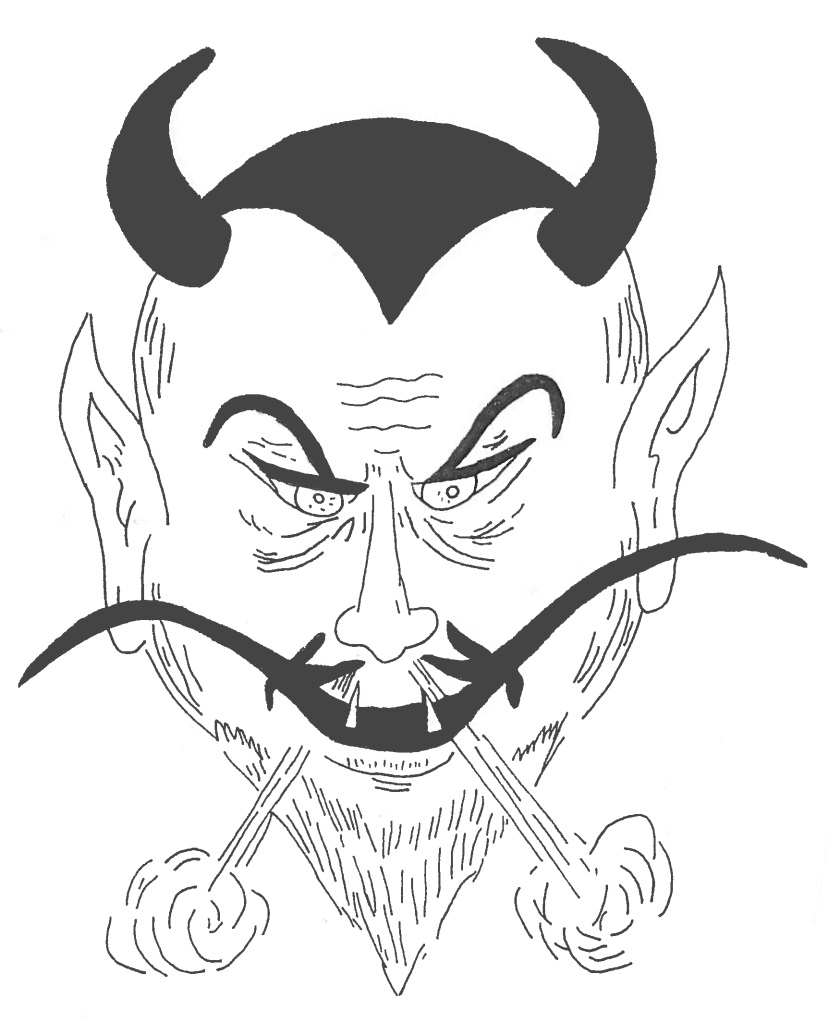 1965/66No Yearbook Available.